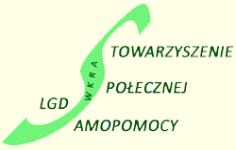 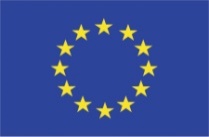 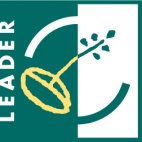 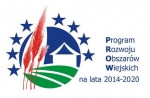 „Europejski Fundusz Rolny na rzecz Rozwoju Obszarów Wiejskich: Europa inwestująca w obszary wiejskie”REGULAMIN KONKURSU„Zrealizowany projekt- konkretną szansą na rozwój ”1.Konkurs „Zrealizowany projekt- konkretną szansą na rozwój ”, zwany dalej Konkursem jest organizowany w roku 2020 na zasadach określonych w niniejszym regulaminie.2.Organizatorem Konkursu, zwany dalej Organizatorem, jest Stowarzyszenie Społecznej Samopomocy -  Lokalna Grupa Działania, z siedzibą w Ciechanowie , ul. Śląska 1, 06-400 Ciechanów3.Konkurs ogłoszony jest na stronie Stowarzyszenia Społecznej Samopomocy -  Lokalna Grupa Działania –  www.ssslgd.pl4.Celem Konkursu jest wybór i wyróżnienie przykładów inicjatyw współpracy Rozwoju Obszarów Wiejskich w okresie programowania 2014-2020 na rzecz obszaru Stowarzyszenia Społecznej Samopomocy- Lokalna Grupa Działania, Rozwoju Obszarów Wiejskich w okresie programowania 2014-2020.5.Jako zrealizowany projekt rozumie się projekt, który został dofinansowany ze środków: 19.2 Wsparcie na wdrażanie operacji w ramach strategii rozwoju lokalnego kierowanego przez społeczność, operacji objętych pomocą, spełniających wysokie standardy i polecanych osobom z obszaru kraju i zagranicy jako wzorcowe  z terenu objętego LSR.6. Zgłaszany do konkursu projekt powinien być zakończony. Istnieje również możliwość zgłoszenia projektu trwającego, jednak powinien być on na bardzo zaawansowanym etapie wdrażania tzn. mieć zrealizowany zakres merytoryczny (decyzję o przyjęciu niezakończonego projektu do konkursu podejmuje Komisja konkursowa, przy czym podstawowym warunkiem jest zrealizowanie wszystkich zadań przewidzianych w projekcie).7. Projekty są zgłaszane jako zrealizowane w jednej z 3 kategorii tematycznych.: KAPITAŁ SPOŁECZNY, DZIEDZICTWO LOKALNE – projekty dotyczące wzmocnienia kapitału społecznego, w tym przez podnoszenie wiedzy społeczności lokalnej w zakresie ochrony środowiska i zmian klimatycznych, także z wykorzystaniem rozwiązań innowacyjnych, lub projekty dotyczące zachowania dziedzictwa lokalnego, w tym wyposażenie mające na celu szerzenie lokalnej kultury i dziedzictwa lokalnego;ROZWÓJ LOKALNY – projekty wykorzystujące podejście LEADER do rozwoju lokalnego np. poprzez stworzenie warunków do rozwoju przedsiębiorczości, promowanie obszaru, w tym produktów lub usług lokalnych oraz lokalnej przedsiębiorczości;TURYSTYKA – projekty wspierające rozwijanie turystyki, promowanie turystyki na obszarach wiejskich np. poprzez rozwój ogólnodostępnej i niekomercyjnej infrastruktury turystycznej lub rekreacyjnej, rozwój rynków zbytu produktów i usług lokalnych.8.Warunkiem uczestnictwa w Konkursie jest wypełnienie i przesłanie w wersji elektronicznej na adres: biuro@ssslgd.pl lub dostarczenie osobiście do biura SSS- LGD, Formularza zgłoszeniowego wraz ze szczegółową dokumentacją załączoną do zgłoszenia (zdjęcia, filmy, wycinki prasowe, referencje, przykłady produktów, inne).  do dni 21 grudnia 2020r.9.Projekty można zgłaszać w terminie do 21.12.2020 roku.10.Zgłaszający we wniosku zobowiązany jest podać kontaktowy e-mail i telefon. Niewypełnienie któregoś z tych pól będzie skutkowało odrzuceniem wniosku z dalszej oceny (bez wezwania zgłaszającego do uzupełnienia).11.Nadesłanie zgłoszenia równoznaczne jest z wyrażeniem zgody przez zgłaszającego na wykorzystanie wszystkich nadesłanych materiałów w celach promocyjnych (w tym na wykorzystanie ich w publikacjach promocyjnych). Organizatorzy konkursu zgodnie z Ustawą o Ochronie Danych Osobowych z dnia 29.10.1997 r. (Dz.U. 2016 poz. 922)zapewniają wszystkim uczestnikom możliwość wglądu do swoich danych oraz ich poprawiania.OCENA12. Komisję konkursową, w składzie 5 osób oceni prace do 31.12.2020 r13.Opisane we wnioskach produkty/usługi poddane będą ocenie eksperckiej, a następnie komisja konkursowa wyłoni laureatów.14. W wyniku oceny Komisja Konkursowa wyłoni zwycięzców w kategoriach tematycznych, przy założeniu, że otrzyma co najmniej 3 zgłoszenia w danej kategorii. Niezależnie od ilości zgłoszonych projektów w każdej kategorii, Komisja ma możliwość przyznania dodatkowych wyróżnień.15.Podstawą oceny będzie starannie opisane zgłoszenie oraz jak najbardziej szczegółowa dokumentacja, załączona do zgłoszenia (zdjęcia, filmy, wycinki prasowe, referencje, przykłady produktów, inne). Brak załączonej dokumentacji do zgłoszenia będzie skutkował nieprzyjęciem wniosku do oceny konkursowej.16.Zgłaszane zrealizowanych projektów w ramach konkursu „Zrealizowany projekt- konkretną szansą na rozwój ” powinny charakteryzować się: wysoką jakością, oryginalnością, atrakcyjnością dla osób spoza terenu SSS-LGDNAGRODY17. W konkursie zostaną przyznane 3 cenne nagrody rzeczowe w każdej z trzech kategorii tematycznej. Niezależnie od ilości zgłoszonych projektów w każdej kategorii, Komisja ma możliwość przyznania dodatkowych wyróżnień.Kategoria KAPITAŁ SPOŁECZNY, DZIEDZICTWO LOKALNE-I miejsce- nagroda rzeczowa o wartości 1000 zł-II miejsce- nagroda rzeczowa o wartości 800zł-III miejsce- nagroda rzeczowa o wartości 500złKategoria ROZWÓJ LOKALNY-I miejsce- nagroda rzeczowa o wartości 1000 zł-II miejsce- nagroda rzeczowa o wartości 800zł-III miejsce- nagroda rzeczowa o wartości 500złKategoria TURYSTYKA-I miejsce- nagroda rzeczowa o wartości 1000 zł-II miejsce- nagroda rzeczowa o wartości 800zł-III miejsce- nagroda rzeczowa o wartości 500zł18. Ogłoszenie wyników konkursu oraz listy laureatów zostanie umieszczone na tronie SSS- LGD –  www.ssslgd.pl19. Nagrody pieniężne zostaną przekazane przelewem na rachunek bankowy wskazany przez laureatów Konkursu (forma pisemna z własnoręcznym podpisem lub elektronicznie z wymogiem podpisu kwalifikowalnego), w terminie 14 dni od daty ogłoszenia wyników konkursu.